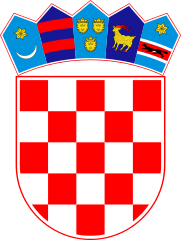 KLASA: 024-02/22-02/53URBROJ: 2178-2-03-22-1Bebrina, 13. rujna 2022. godineNa temelju članka 35. stavka 1. točka 5. Zakona o lokalnoj i područnoj (regionalnoj) samoupravi (NN 33/01, 60/01, 129/05, 109/07, 125/08, 36/09, 36/09, 150/11, 144/12, 19/13, 137/15,  123/17, 98/19 i 14/20), članka 387. Zakona o trgovačkim društvima („Narodne novine“ broj 111/93, 34/99, 121/99, 52/00, 118/03, 107/07, 146/08, 137/09, 125/11, 152/11, 111/12, 68/13, 110/15,40/19 i 34/22) i članka 32. Statuta Općine Bebrina („Službeni vjesnik Brodsko-posavske županije“ broj 2/2018, 18/2019 i 24/2019 i „Glasnik Općine Bebrina“ broj 1/2019, 2/2020 i 4/2021), Općinsko vijeće Općine Bebrina na svojoj 9. sjednici održanoj dana 13. rujna 2022. godine, donijelo je:ODLUKU
o osnivanju trgovačkog društva s ograničenom odgovornošću za obavljanje komunalnih djelatnostiČlanak 1.	Ovom odlukom osniva se trgovačko društvo s ograničenom odgovornošću „Komunalno poduzeće Bebrina BEKOM“ d.o.o. za komunalne djelatnosti.	Ovom odlukom utvrđuju se podaci koji će se unijeti u izjavu o osnivanju trgovačkog društva iz stavka 1. ovog članka.	Ovlašćuje se Općinski načelnik Općine Bebrina da, u ime Općine Bebrina, u postupku registracije društva, po potrebi dade odgovarajuću izjavu s podacima kako slijedi:OPĆINA BEBRINA, BEBRINA 83, 35 254 BEBRINA, OIB:52630455645, MBR: 2575574 zastupana po Općinskom načelniku Ivanu Brzić, kao jedini osnivač i član Komunalnog poduzeća Bebrina BEKOM d.o.o. za komunalne djelatnosti (dalje „Društvo"), donosi u Bebrini  dana _________	.2022 godine sljedećuIZJAVA O OSNIVANJU
društva Komunalnog poduzeća Bebrina BEKOM d.o.o. za komunalne djelatnosti(„Društvo“)OSNIVAČČlanak 1.Osnivač Društva je Općina Bebrina, Bebrina 83, 35 354 Bebrina,  OIB:52630455645.TVRTKAČlanak 2.Tvrtka Društva glasi: Komunalno poduzeće Bebrina BEKOM d.o.o. za komunalne djelatnosti.Skraćena naziv tvrtke Društva glasi: BEKOM d.o.o.SJEDIŠTEČlanak 3.Sjedište Društva je u Bebrini.Poslovnu adresu unutar sjedišta Društva određuje i mijenja Uprava Društva posebnom odlukom.PREDMET POSLOVANJAČlanak 4.Predmet poslovanja Društva sastoji se od obavljanja sljedećih djelatnosti:Kupnja i prodaja robe Pružanje usluga u trgoviniObavljanje trgovačkog posredovanja na domaćem i inozemnom tržištuZastupanje  inozemnih tvrtki Prijevoz putnika u unutarnjem cestovnom prometuPrijevoz tereta u unutarnjem cestovnom prometuPrijevoz putnika u međunarodnom cestovnom prometuPrijevoz tereta u međunarodnom cestovnom prometuAgencijska djelatnost u cestovnom prijevozuDjelatnost pružanja kolodvorskih usluga na autobusnim kolodvorimaDjelatnost pružanja kolodvorskih usluga na teretnim kolodvorimaPrijevoz osoba i terete za vlastite potrebeProvođenje programa za stjecanje početnih kvalifikacija i periodičke izobrazbe vozačaDjelatnost centra za osposobljavanje vozačaDjelatnost ispitnog centraPripremanje i usluživanje jela, pića i napitaka i pružanje usluga smještaja, Pripremanje jela, pića i napitaka za potrošnju na drugom mjestu sa ili bez usluživanja (u prijevoznom sredstvu, na priredbama i slično) i opskrba tim jelima, pićima i napitcima (catering)Usluge turističke agencijeTurističke usluge u nautičkom turizmuTurističke usluge u kongresnom turizmuTurističke usluge aktivnog i pustolovnog turizmaTurističke usluge na poljoprivrednom gospodarstvu, uzgajalištu vodenih organizama, lovištu i u šumi šumoposjednika te ribolovnom turizmuUsluge iznajmljivanja vozila (rent-a-car)Usluge turističkog ronjenjaUsluge iznajmljivanja opreme za šport i rekreaciju turistima i obveze pružatelja uslugaOrganiziranje sajmova, priredbi, kongresa, koncerata, promocija, zabavnih manifestacija, izložaba, seminara, tečajeva i tribinaProjektiranje i građenje građevina te stručni nadzor građenjaRačunovodstveni posloviSkladištenje robePromidžba ( reklama i propaganda)Poslovanje nekretninamaPosredovanje u prometu nekretninamaPoslovi upravljanja nekretninom i održavanje nekretninaIznajmljivanje strojeva i opremeDjelatnost pakiranjaIzvođenje investicijskih radova u inozemstvuPiljenje i blanjanje drvaProizvodnja hrane i pićaProizvodnja namještajaProizvodnja furnira i ostalih ploča od drvaProizvodnja sastavljenog parketaProizvodnja ostale građevinske stolarije i elemenataProizvodnja ambalaže od drvaProizvodnja ostalih proizvoda od drva, proizvoda od pluta, slame i papira i proizvoda      od papiraProizvodnja proizvoda od gume i plastikeProizvodnja celuloze papira i proizvoda od papiraProizvodnja proizvoda od metalaPoljoprivredna djelatnostProizvodnja, stavljanje na tržište ili uvoz reprodukcijskog šumskog materijalaGospodarenje šumamaProizvodnja prehrambenih proizvodaProizvodnja, stavljanje na tržište ili uvoz božićnih drvacaPrijevoz putnika i stvari unutarnjim vodnim putovimaProizvodnja kruha, peciva, tjestenine i kolačaProizvodnja sladoledaProizvodnja poluproizvoda i proizvoda od čokoladeProizvodnja dietetskih konditorskih proizvoda i kolačaProizvodnja dvopeka, keksa, trajnog peciva i kolača, slatkih i slanih pekarskih proizvodaRačunalne i srodne djelatnosti Izrada i dizajn internet stranicaUsluge davanja pristupa internetuUsluge informacijskog društvaDjelatnost elektroničkih komunikacijskih mreža i uslugaUniverzalne usluge s područja elektroničkih komunikacijaDjelatnost ovlaštenog carinskog otpremnikaČišćenje svih vrsta objekataDjelatnost druge obrade otpadaDjelatnost oporabe otpadaDjelatnost posredovanja u gospodarenju otpadom Djelatnost prijevoza otpada Djelatnost sakupljanja otpada Djelatnost trgovanja otpadom Djelatnost zbrinjavanja otpada Gospodarenje otpadom Djelatnost ispitivanja i analize otpadaRezanje, oblikovanje i obrada kamenaIzvođenje svih vrsta instalacijskih radovaOdržavanje tečajeva i stručno usavršavanje iz područja kozmetike, tretmana za   uljepšavanje te njege i  održavanja tijelaPoduka u vezi njege tijela i unapređenja tjelesne kondicijeFrizerske usluge i usluge za uljepšavanjeProjektiranje okućnica, vrtova i parkovaUređivanje i održavanje okućnica, vrtova i parkovaPostavljanje i održavanje sistema navodnjavanja ( u vrtovima, parkovima,             voćnjacima i dr.)Proizvodnja električne energijePrijenos električne energijeDistribucija električne energijeOrganiziranje tržišta električne energijeOpskrba električnom energijomTrgovina električnom energijomProizvodnja toplinske energijeOpskrba toplinskom energijomDistribucija toplinske energijeDjelatnost kupca toplinske energijeTekuće održavanje svih vrsta objekataPopravak, servisiranje i opremanje cestovnih motornih vozilaAutoelektričarske uslugeEnergetsko certificiranje, energetski pregled zgrade i redoviti pregled sustava grijanja i sustava hlađenja ili klimatizacije u zgradi Neovisna kontrola energetskog certifikata i izvješća o redovitom pregled sustava grijanja isustava hlađenja ili klimatizacije u zgradiDjelatnosti proizvodnje, stavljanja na tržište i korištenja kemikalijaDjelatnost prijevoza opasnih tvariDjelatnost posredovanja u korist pojedinca za dobivanje angažmana u športuOrganiziranje sportskog natjecanja Vođenje sportskih natjecanjaSportska pripremaSportska rekreacijaSportska podukaIzvođenje svih vrsta instalacijskih radova za vodu, struju, plin, grijanje, hlađenje u IndustrijiIzvođenje završnih radova u građevinarstvuProizvodnja pletenih i kukičanih proizvodaIzrada rukotvorina i ukrasnih predmetaPoduka iz glasa, govora i jezika-Web dizajnDjelatnost pružanja audio i /ili audiovizualnih medijskih uslugaDjelatnost pružanja usluga elektroničkih publikacija Djelatnost nakladnikaDistribucija tiska-Djelatnost javnog informiranjaIzdavačka djelatnostTiskanje časopisa, knjiga, brošura, plakata,reklamnih kataloga, albuma, dnevnika, kalendara, poslovnih obrazaca i drugih tiskanih trgovačkih stvariPripreme za tisakUsluge krojenja, šivanja i popravak odjećeProizvodnja duhanaPromet duhanaIznajmljivanje motornih vozilaAuto-taksi prijevozFinanciranje komercijalnih poslova, uključujući izvozno financiranje na osnovi          otkupa s diskontom i bez regresa dugoročnih nedospjelih potraživanja osiguranih         financijskim instrumentima (engl. forfeiting)Usluge vezane uz poslove kreditiranja: prikupljanje podataka, izrada analiza i davanje       informacija o kreditnoj sposobnosti pravnih i fizičkih osoba koje samostalno obavljaju djelatnostPosredovanje pri sklapanju poslova na novčanom tržištuSavjetovanje pravnih osoba glede strukture kapitala, poslovne strategije i sličnih pitanja te pružanje usluga koje se odnose na poslovna spajanja i stjecanje dionica i poslovnih udjela u drugim društvimaProizvodnja rezervoara od metala za plin, naftu, voduIzrada metalnih konstrukcijaProizvodnja industrijskih postrojenjaProizvodnja izmjenjivača topline od metalaIstraživanje i eksploatacija mineralnih sirovinaProizvodnja uređaja za vaganjeProizvodnja strojeva i aparata za filtriranje i pročišćavanje tekućinaProizvodnja uređaja za izbacivanje, raspršivanje i prskanje tekućina ili prahaProizvodnja plinskih generatoraProizvodnja centrifugaPopravak predmeta za osobnu uporabu i kućanstvoProizvodnja automata za prodaju robeServisiranje, održavanje i popravak motornih pila, trimera, travokosilica, motokultivatora, malih agregata     Fotografska djelatnostInženjerstvo i s njim povezano tehničko savjetovanjePružanje fasaderskih, soboslikarskih i ličilačkih uslugaElektroinstalacijski radoviUgradnja, postavljanje i održavanje (servisiranje) postrojenja za ventilaciju,hlađenje/klimu, vodu, kanalizaciju, plin i grijanjeProizvodnja, ugradnja, popravak i održavanje građevinske drvene, metalne i PVCstolarije (prozora i vrata)Vađenje šljunka i pijeskaVađenje ostalih ruda i kamenaČišćenje i održavanje svih vrsta unutarnjih i vanjskih objekataPoslovi građenja i rekonstrukcije javnih cestaPoslovi održavanja javnih cestaOstali poslovi upravljanja javnim cestamaProjektiranje i montaža elektrotehničke opreme u industrijiProjektiranje upravljačkih sustava za postrojenja obnovljivih izvora energijeProjektiranje upravljačkih sustava za upravljanje i nadzor industrijskih procesaProjektiranje upravljačkih sustava za tretman otpadnih voda, reciklažu i preradusekundarnih sirovinaProjektiranje upravljačkih sustava za preradu i tretman pitke vodeProjektiranje i izrada tehničke dokumentacije za elektroupravljačke uređaje i elektroenergetska postrojenjaProjektiranje inteligentnih sustava u zgradarstvuProjektiranje informacijskih i upravljačkih sustava i programaProjektiranje, montaža i održavanje sustava tehničke zaštite osoba i imovine        Izrada investicijske i tehnološke dokumentacijeProjektiranje i izrada tehničke dokumentacije te izrada analize isplativosti zaelektroenergetske, elektroinstalacijske i informacijske sustaveProjektiranje vanjske i unutrašnje dekorativne rasvjete, solarnih sustava i opremeElektrotehnički i informatički inženjering, izrada tehničke i projektnedokumentacije, sa izvedbom projekta i projektnim menadžmentom te organizacija i posredovanje u izgradnji privrednih elektroenergetskih i drugih objekataStručni nadzor nad izvođenjem elektrotehničkih instalacijaUpravljanje i vođenje elektroenergetskih proizvodnih postrojenjaIspitivanje sigurnosti elektrotehničkih instalacija u industriji i zgradarstvuPuštanje u rad i održavanje elektroenergetskih i drugih industrijskih postrojenja i opremeSavjetovanje u vezi s građenjem, projektiranjem i nadzorom u području električnih i komunikacijskih instalacijaElektroinstalacijski radovi za izradu električnih instalacijaIzvođenje elektroinstalacijskih radova i montaža strojarske, građevinske, elektro iinstrumentacijske opreme u industriji,energetskim postrojenjima, stambenim i poslovnim objektimaOdržavanje i servis postrojenja za proizvodnju električne i toplinske energijeIzgradnja, upravljanje i održavanje objekata i uređaja javne rasvjeteIzrada, projektiranje i ispitivanje sustava protuprovaleIzrada elaborata stalnih geodetskih točaka za potrebe osnovnih geodetskih radovaIzrada elaborata katastarske izmjereIzrada elaborata katastarske izmjereIzrada elaborata tehničke reambulacijeIzrada elaborata prevođenja katastarskog plana u digitalni oblikIzrada elaborata prevođenja digitalnog katastarskog plana u zadanu strukturuIzrada elaborata za homogenizaciju katastarskog planaIzrada parcelacijskih i drugih geodetskih elaborata katastra zemljištaIzrada parcelacijskih i drugih geodetskih elaborata katastra nekretninaIzrada parcelacijskih i drugih geodetskih elaborata za potrebe pojedinačno prevođenja katastarskih čestica katastra zemljišta u katastarske čestice katastra nekretninaIzrada elaborata katastra vodova i stručne geodetske poslove za potrebe pružanjageodetskih uslugaIzrada posebnih geodetskih podloga za potrebe projektiranjaIzrada geodetskih elaborata stanja građevine prije rekonstrukcijeIzrada geodetskoga projektaIskolčenje građevina i izradu elaborata iskolčenja građevineIzrada geodetskog situacijskog nacrta izgrađene građevineGeodetsko praćenje građevine u gradnji i izrada elaborata geodetskog praćenjaPraćenje pomaka građevine u njezinom održavanju i izrada elaborata geodetskogpraćenjaGeodetski poslovi koji se obavljaju u okviru urbane komasacijeIzrada projekta komasacije poljoprivrednog zemljišta i geodetski poslovi koji seobavljaju u okviru komasacije poljoprivrednog zemljištaStručni nadzor nad radovima: izrada elaborata katastra vodova i stručne geodetske poslove za potrebe pružanja geodetskih usluga, tehničko vođenje katastra vodova, izrada posebnih geodetskih podloga za potrebe izrade dokumenata i akata prostornog uređenja, izrada posebnih geodetskih podloga za potrebe projektiranja, izrada geodetskih elaborata stanja građevine prije rekonstrukcije, izrada geodetskoga projekta, iskolčenje građevina i izrada elaborata iskolčenja građevine, geodetsko praćenje građevine u gradnji i izrada elaborata geodetskog praćenja, praćenje pomaka građevine u njezinom održavanju i izrada elaborata geodetskog praćenja, izrada posebnih geodetskih podloga za zaštićena i štićena područjaIzrada geotehničkih mišljenja, studija, elaborata i projekataIznajmljivanje strojeva i opreme za građevinarstvo i inženjerstvo te predmeta zaosobnu uporabu i kuća Univerzalna poštanska uslugaZamjenske poštanske uslugeOstale poštanske uslugeUmnožavanje zvučnih zapisa, videozapisa i računalnih zapisa                                                                   Usluge umnožavanja i fotokopiranja i obrada podatakaPopravak računala i periferne opremeTečajevi stranih jezikaUzgoj cvijeća i ukrasnog biljaIzrada cvjetnih aranžmanaUsluge dekoriranja prostora za svečane prigodeIzrada pozivnica i zahvalnicaProizvodnja, oblikovanje i obrada predmeta od stakla, keramike, Poslovi razminiranja ručnom metodom, poslovi strojne pripreme površine i                     pregleda površine psima za detekciju minaMontaža čeličnih konstrukcija, industrijskih i gospodarskih hala, lučkih i skladišnih objekata, dijelova broda, lučkih pretovarnih uređaja, transportnih traka i sustava, TV antena, mostova, cjevovoda, čeličnih rezervoara raznih namjena u zemlji i inozemstvuIzvođenje kompletnih investicijskih radova na izgradnji velikih industrijskih i energetskih sustava, kao što su termoelektrane, nuklearne elektrane, hidrolektrane, toplane, rafinerije nafte, kemijska postrojenja, šećerane, cementare, postrojenja za preradu papira, postrojenja za preradu građevinskih materijala, plinovodi, naftovodi, parovodi, rezervoarski kapaciteti za naftnu i kemijsku industriju i remont i rekonstrukciju svih industrijskih i energetskihpostrojenja u zemlji i inozemstvuUređenje interijera i eksterijeraDjelatnost izrade i popravak naočala za korekciju vid te sunčanih i zaštitnih naočalaPružanje usluga optičarske djelatnosti sa prodajom i uslugom ugradnje leća, kontaktnihleća i stakala za naočaleDjelatnost optometrije: usluge pregleda vida, utvrđivanje dioptrije za naočale i kontaktneleće održavanje nerazvrstanih cestaodržavanje javnih površina na kojima nije dopušten promet motornim vozilimaodržavanje građevine javne odvodnje oborinskih vodaodržavanje javnih zelenih površinaodržavanje građevina, uređaja i predmeta javne namjeneodržavanje groblja i krematorija unutar grobljaodržavanje čistoće javnih površinaodržavanje javne rasvjeteusluge parkiranja na uređenim javnim površinama i u javnim garažamausluge javnih tržnica na malousluge ukopa i kremiranja pokojnika u krematoriju unutar grobljakomunalni linijski prijevoz putnikaobavljanje dimnjačarskih uslugaupravljanje grobljemuzgoj ostalih jednogodišnjih usjevauzgoj sadnog materijala i ukrasnog biljalov, stupničarenje i uslužne djelatnosti povezane s njimauzgoj šuma i ostale djelatnosti u šumarstvu i povezane s njimeskupljanje šumskih plodova i proizvoda, osim šumskih sortimenatapomoćne usluge u šumarstvuslatkovodna akvakulturaproizvodnja metalih konstrukcija i njihovih dijelovaproizvodnja ostalih gotovih proizvoda od metala, d.n. i drugopopravak proizvoda od metalapopravak strojevapopravak i održavanje ostalih prijevoznih sredstavapopravak ostale opremeuklanjanje građevinatrgovina na malo hranom, pićima i duhanskim proizvodima na štandovima i tržnicamatrgovina na malo ostalom robom na štandovima i tržnicamaostala trgovina na malo izvan prodavaonica, štandova i tržnicaprijevoz putnika unutrašnjim vodenim putovimauslužne djelatnosti u vezi s kopnenim prijevozom uslužne djelatnosti u vezi s vodenim prijevozomodmarališta i slični objekti za kraći odmorkampovi i prostori za kampiranjedjelatnosti restorana i ostalih objekata za pripremu i usluživanje hraneostale djelatnosti pripreme i usluživanja hranedjelatnosti pripreme i usluživanja pićakupnja i prodaja vlastitih nekretninaiznajmljivanje i upravljanje vlastitim nekretninama ili nekretninama uzetim u zakup (leasing)upravljačke djelatnostiistraživanje i eksperimentalni razvoj u biotehnologijioglašavanje preko medijafotografske djelatnostiiznajmljivanje i davanje u zakup (leasing) ostalih strojeva, opreme i materijalnih dobara, d.n.ostalo ustupanje ljudskih resursaosnovno čišćenje zgradaostale djelatnosti čišćenja zgrada i objekataostale djelatnosti čišćenjauslužne djelatnosti uređenja i održavanja krajolikaorganizacija sastanaka i poslovnih sajmovaobrazovanje i poučavanje u području sporta i rekreacijeostalo obrazovanje i poučavanje, d.n.ostale djelatnosti socijalne skrbi bez smještaja, d.n.djelatnosti knjižnica i arhivasportske djelatnostirad sportskih objekatafitnes centridjelatnost zabavnih i tematskih parkovaostale zabavne i rekreacijske djelatnostipogrebne i srodne djelatnostiOsim navedenih djelatnosti iz prethodnog stavka ovog članka, Društvo može obavljati i druge djelatnosti koje služe obavljanju naprijed navedenih djelatnosti iz stavka 1. ovog članka ako se one u manjem opsegu ili uobičajeno obavljaju uz navedene djelatnosti.TEMELJNI KAPITAL I POSLOVNI UDIOČlanak 5.Ukupan temeljni kapital Društva iznosi 20.000,00 kn a uplaćuje ga osnivač u cijelosti u novcu.Članak 6.Temeljni kapital se sastoji od jednog poslovnog udjela, upisanog u knjizi poslovnih udjela pod rednim brojem 1. (prvi) u nominalnom iznosu od 20.000,00 kn.Članak 7.Poslovni udjel je djeljiv, prenosiv i nasljediv.Član Društva može povući (amortizirati) svoj poslovni udio ako time ne smanjuje temeljni kapital Društva.KNJIGA POSLOVNIH UDJELAČlanak 8.Uprava Društva dužna je voditi knjigu poslovnih udjela sukladno propisima Republike Hrvatske.U odnosu na Društvo, član Društva kojem pripadaju prava i dužnosti koja ima po zakonu i na temelju članstva u Društvu je samo onaj tko je upisan u knjigu poslovnih udjela Društva i o čijem je članstvu obaviješten nadležni registarski sud.Smatra se da je u knjizi poslovnih udjela obavljen upis s danom kada Društvu prispije prijava za upis, ako ona ispunjava uvjete koji se traže za takav upis, bez obzira na vrijeme kada je upis stvarno obavljen.ORGANI DRUŠTVAČlanak 9.Organi Društva su: Uprava, Nadzorni odbor i Skupština.UPRAVA DRUŠTVAČlanak 10.Uprava Društva vodi poslove Društva na vlastitu odgovornost, pažnjom dobrog gospodarstvenika i zastupa Društvo.Uprava ima jednog člana Uprave koji je direktor društva.Člana Uprave - direktora postavlja i opoziva odlukom Skupština.Direktor može biti svaka fizička osoba koja je potpuno poslovno sposobna i za koju ne postoje zapreke propisane Zakonom o trgovačkim društvima.Posebne uvjete za imenovanje Direktora određuje Skupština Društva.Član Uprave - direktor zastupa Društvo samostalno i pojedinačno.Prilikom vođenja poslova Društva Uprava mora postupati sukladno:zakonskim odredbamaovoj Izjaviobveznim uputama Skupštineograničenjima ovlasti za zastupanje postavljenih odlukom Skupštine Društva.NADZORNI ODBORČlanak 11.Nadzorni odbor se sastoji od 3 (slovima: tri ) člana.Članak 12.Nadzorni odbor bira i opoziva Skupština Društva.Članak 13.Predsjednika i zamjenika Predsjednika Nadzornog odbora biraju članovi Nadzornog odbora na konstituirajućoj sjednici većinom od ukupnog broja članova.Članak 14.Mandat članova Nadzornog odbora traje 4 (slovima: četiri ) godine.Nakon isteka mandata članovi Nadzornog odbora mogu biti birani ponovo.Članak 15.Poslovi Nadzornog odbora:nadzire vođenje poslova društva,može pregledavati i ispitivati poslovne knjige i svu dokumentaciju Društva, daje nalog revizoru za ispitivanje godišnjih financijskih izvješća društva i koncerna.podnosi pisano izvješće o obavljenom nadzoru Skupštini Društva,zastupa Društvo prema Upravi.po potrebi saziva skupštinu Društva,donosi poslovnik o svom radu,daje suglasnost na odluke Uprave, kada je to propisano zakonom ili izjavom o osnivanju,obavlja i druge zadaće koje su mu izrijekom povjerene zakonom ili posebnom odlukom 	Skupštine DruštvaČlanak 16.O svom radu i rezultatima rada Nadzorni odbor podnosi pisano izviješće Skupštini Društva, najmanje jednom godišnje, a na zahtjev Skupštine i češće.Članak 17.Nadzorni odbor može valjano odlučivati isključivo većinom glasova od ukupnog broja članova nadzornog odbora.Članak 18.Članovima Nadzornog odbora za njihov rad pripada nagrada u visini koju će odrediti Skupština Društva.SKUPŠTINAČlanak 19.Skupštinu Društva čini član Društva Općina Bebrina.Skupština Društva odlučuje o svim pitanjima koja su u njenoj nadležnosti sukladno primjenjivim pravnim propisima Republike Hrvatske, osobito Zakona o trgovačkim društvima, a osobito o:o donošenju izmjena i dopuna ove Izjave;o podjeli, spajanju i povlačenju poslovnih udjelao financijskim izvješćima Društva, upotrebi ostvarene dobiti i pokrivanju gubitka;o statusnim promjenama Društva;o prestanku Društva;imenovanju i opozivu članova Upraveizboru i opozivu članova Nadzornog odbora,otuđivanju i opterećivanju nekretninazahtjevu za uplatama ulogao drugim pitanjima koja su joj u nadležnost stavljena Zakonom ili ovom Izjavom.Skupštinu saziva Uprava.Saziva se jednom godišnje, te uvijek kada to zahtijevaju interesi Društva, a bez odlaganja kada je Društvo izgubilo polovicu temeljnog kapitala.POSLOVNA GODINA I POSLOVNE KNJIGE DRUŠTVAČlanak 20.Poslovna godina odgovara kalendarskoj godini.Društvo je obvezno voditi poslovne knjige.Uprava Društva odgovara za uredno vođenje poslovnih knjiga.OSTALE ODREDBEČlanak 21.Za obavljanje djelatnosti izvan sjedišta Društva, Društvo može osnovati podružnice. Odluku o osnivanju podružnice donosi Uprava Društva.Društvo može imati prokuristu.Odluku o davanju prokure donosi Skupština Društva.Prokurist zastupa samostalno i pojedinačno.Prokurist se dužan držati ograničenja određenih u Zakonu o trgovačkim društvima i drugim propisima.Članak 22.Društvo je osnovano na neodređeno vrijeme.Na odnose koje nisu obuhvaćeni ovom Izjavom o osnivanju primjenjuju se odgovarajuće odredbe Zakona o trgovačkim društvima i drugih propisa.Za sporove koji bi nastali temeljem ove Izjave o osnivanju nadležan je Trgovački sud u Osijeku – Stalna služba u Slavonskom Brodu.Članak 23.Izmjene i dopune ove Izjave o osnivanju valjane su samo ako su sačinjene u pisanom obliku i potpisane od strane člana Društva.U Bebrini, 	Osnivač / Član Društva______________________Općina Bebrina zastupana po Ivanu Brzić, Općinskom načelnikuČlanak 2.Ova odluka stupa na snagu osmog dana od dana objave u „Glasniku Općine Bebrina“.OPĆINSKO VIJEĆE OPĆINE BEBRINAPredsjednik Općinskog vijeća________________________Mijo Belegić, ing,Dostaviti:Jedinstveni upravni odjelGlasnik Općine BebrinaMinistarstvo gospodarstva i održivog razvojaPismohrana.